Проект внесения изменений в проект планировки и межевания на застроенную территорию в кадастровом квартале 41:05:0101002 Елизовского городского поселенияПерераспределение земельного участка частной собственности с кадастровым номером 41:05:0101002:392, расположенного по адресу: ул. Первомайская, 1, г. Елизово и смежного с ним земельного участка с кадастровым номером 41:05:0101002:391 государственной собственности, путем образования земельных участков площадью                  683 и 517 кв.м.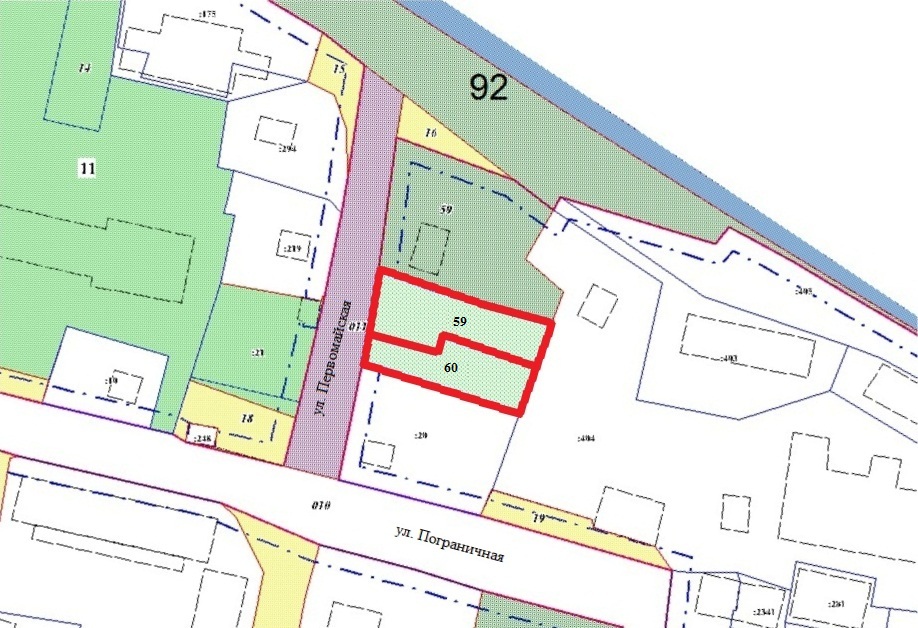 Геодезические данные образуемого земельного участка с условным номером 59:   Геодезические данные образуемого земельного участка с условным номером 60:   №точкиXY1578391,581394496,822578386,181394512,433578381,821394527,004578376,681394544,205578365,181394540,056578370,641394523,327578373,541394514,438578368,781394512,899578373,701394493,80S = 683 кв.м.№точкиXY1578373,701394493,802578368,781394512,893578373,541394514,434578370,641394523,325578365,181394540,056578352,351394535,427578357,701394519,058578366,361394492,56S = 517 кв.м.